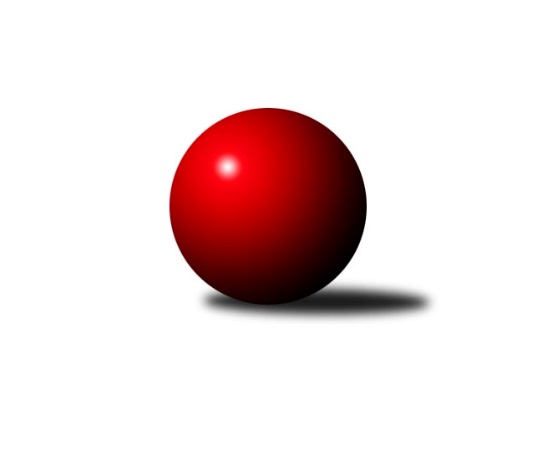 Č.1Ročník 2023/2024	3.6.2024 3. KLM A 2023/2024Statistika 1. kolaTabulka družstev:		družstvo	záp	výh	rem	proh	skore	sety	průměr	body	plné	dorážka	chyby	1.	TJ Sokol Údlice	1	1	0	0	7.0 : 1.0 	(18.5 : 5.5)	3279	2	2169	1110	37	2.	KK Slavoj Praha B	1	1	0	0	7.0 : 1.0 	(15.0 : 9.0)	3279	2	2210	1069	32	3.	Kuželky Jiskra Hazlov	1	1	0	0	6.0 : 2.0 	(17.0 : 7.0)	3179	2	2170	1009	45	4.	TJ Teplice Letná	1	1	0	0	6.0 : 2.0 	(15.5 : 8.5)	3390	2	2250	1140	14	5.	TJ Elektrárny Kadaň	1	1	0	0	6.0 : 2.0 	(13.0 : 11.0)	3306	2	2221	1085	39	6.	SK Škoda VS Plzeň	1	1	0	0	5.0 : 3.0 	(12.0 : 12.0)	3171	2	2216	955	41	7.	TJ Lokomotiva Ústí n. L.	1	0	0	1	3.0 : 5.0 	(12.0 : 12.0)	3144	0	2168	976	37	8.	TJ Sokol Duchcov B	1	0	0	1	2.0 : 6.0 	(11.0 : 13.0)	3284	0	2241	1043	43	9.	Kuželky Holýšov	1	0	0	1	2.0 : 6.0 	(8.5 : 15.5)	3247	0	2191	1056	31	10.	CB Dobřany B	1	0	0	1	2.0 : 6.0 	(7.0 : 17.0)	3029	0	2076	953	49	11.	Kuželky Aš	1	0	0	1	1.0 : 7.0 	(9.0 : 15.0)	3150	0	2174	976	56	12.	TJ Kovohutě Příbram	1	0	0	1	1.0 : 7.0 	(5.5 : 18.5)	3060	0	2105	955	47Tabulka doma:		družstvo	záp	výh	rem	proh	skore	sety	průměr	body	maximum	minimum	1.	KK Slavoj Praha B	1	1	0	0	7.0 : 1.0 	(15.0 : 9.0)	3279	2	3279	3279	2.	Kuželky Jiskra Hazlov	1	1	0	0	6.0 : 2.0 	(17.0 : 7.0)	3179	2	3179	3179	3.	TJ Teplice Letná	1	1	0	0	6.0 : 2.0 	(15.5 : 8.5)	3390	2	3390	3390	4.	SK Škoda VS Plzeň	1	1	0	0	5.0 : 3.0 	(12.0 : 12.0)	3171	2	3171	3171	5.	TJ Sokol Údlice	0	0	0	0	0.0 : 0.0 	(0.0 : 0.0)	0	0	0	0	6.	TJ Lokomotiva Ústí n. L.	0	0	0	0	0.0 : 0.0 	(0.0 : 0.0)	0	0	0	0	7.	TJ Elektrárny Kadaň	0	0	0	0	0.0 : 0.0 	(0.0 : 0.0)	0	0	0	0	8.	Kuželky Aš	0	0	0	0	0.0 : 0.0 	(0.0 : 0.0)	0	0	0	0	9.	CB Dobřany B	0	0	0	0	0.0 : 0.0 	(0.0 : 0.0)	0	0	0	0	10.	Kuželky Holýšov	0	0	0	0	0.0 : 0.0 	(0.0 : 0.0)	0	0	0	0	11.	TJ Sokol Duchcov B	1	0	0	1	2.0 : 6.0 	(11.0 : 13.0)	3284	0	3284	3284	12.	TJ Kovohutě Příbram	1	0	0	1	1.0 : 7.0 	(5.5 : 18.5)	3060	0	3060	3060Tabulka venku:		družstvo	záp	výh	rem	proh	skore	sety	průměr	body	maximum	minimum	1.	TJ Sokol Údlice	1	1	0	0	7.0 : 1.0 	(18.5 : 5.5)	3279	2	3279	3279	2.	TJ Elektrárny Kadaň	1	1	0	0	6.0 : 2.0 	(13.0 : 11.0)	3306	2	3306	3306	3.	TJ Teplice Letná	0	0	0	0	0.0 : 0.0 	(0.0 : 0.0)	0	0	0	0	4.	TJ Sokol Duchcov B	0	0	0	0	0.0 : 0.0 	(0.0 : 0.0)	0	0	0	0	5.	Kuželky Jiskra Hazlov	0	0	0	0	0.0 : 0.0 	(0.0 : 0.0)	0	0	0	0	6.	KK Slavoj Praha B	0	0	0	0	0.0 : 0.0 	(0.0 : 0.0)	0	0	0	0	7.	TJ Kovohutě Příbram	0	0	0	0	0.0 : 0.0 	(0.0 : 0.0)	0	0	0	0	8.	SK Škoda VS Plzeň	0	0	0	0	0.0 : 0.0 	(0.0 : 0.0)	0	0	0	0	9.	TJ Lokomotiva Ústí n. L.	1	0	0	1	3.0 : 5.0 	(12.0 : 12.0)	3144	0	3144	3144	10.	Kuželky Holýšov	1	0	0	1	2.0 : 6.0 	(8.5 : 15.5)	3247	0	3247	3247	11.	CB Dobřany B	1	0	0	1	2.0 : 6.0 	(7.0 : 17.0)	3029	0	3029	3029	12.	Kuželky Aš	1	0	0	1	1.0 : 7.0 	(9.0 : 15.0)	3150	0	3150	3150Tabulka podzimní části:		družstvo	záp	výh	rem	proh	skore	sety	průměr	body	doma	venku	1.	TJ Sokol Údlice	1	1	0	0	7.0 : 1.0 	(18.5 : 5.5)	3279	2 	0 	0 	0 	1 	0 	0	2.	KK Slavoj Praha B	1	1	0	0	7.0 : 1.0 	(15.0 : 9.0)	3279	2 	1 	0 	0 	0 	0 	0	3.	Kuželky Jiskra Hazlov	1	1	0	0	6.0 : 2.0 	(17.0 : 7.0)	3179	2 	1 	0 	0 	0 	0 	0	4.	TJ Teplice Letná	1	1	0	0	6.0 : 2.0 	(15.5 : 8.5)	3390	2 	1 	0 	0 	0 	0 	0	5.	TJ Elektrárny Kadaň	1	1	0	0	6.0 : 2.0 	(13.0 : 11.0)	3306	2 	0 	0 	0 	1 	0 	0	6.	SK Škoda VS Plzeň	1	1	0	0	5.0 : 3.0 	(12.0 : 12.0)	3171	2 	1 	0 	0 	0 	0 	0	7.	TJ Lokomotiva Ústí n. L.	1	0	0	1	3.0 : 5.0 	(12.0 : 12.0)	3144	0 	0 	0 	0 	0 	0 	1	8.	TJ Sokol Duchcov B	1	0	0	1	2.0 : 6.0 	(11.0 : 13.0)	3284	0 	0 	0 	1 	0 	0 	0	9.	Kuželky Holýšov	1	0	0	1	2.0 : 6.0 	(8.5 : 15.5)	3247	0 	0 	0 	0 	0 	0 	1	10.	CB Dobřany B	1	0	0	1	2.0 : 6.0 	(7.0 : 17.0)	3029	0 	0 	0 	0 	0 	0 	1	11.	Kuželky Aš	1	0	0	1	1.0 : 7.0 	(9.0 : 15.0)	3150	0 	0 	0 	0 	0 	0 	1	12.	TJ Kovohutě Příbram	1	0	0	1	1.0 : 7.0 	(5.5 : 18.5)	3060	0 	0 	0 	1 	0 	0 	0Tabulka jarní části:		družstvo	záp	výh	rem	proh	skore	sety	průměr	body	doma	venku	1.	TJ Sokol Údlice	0	0	0	0	0.0 : 0.0 	(0.0 : 0.0)	0	0 	0 	0 	0 	0 	0 	0 	2.	TJ Sokol Duchcov B	0	0	0	0	0.0 : 0.0 	(0.0 : 0.0)	0	0 	0 	0 	0 	0 	0 	0 	3.	TJ Teplice Letná	0	0	0	0	0.0 : 0.0 	(0.0 : 0.0)	0	0 	0 	0 	0 	0 	0 	0 	4.	Kuželky Jiskra Hazlov	0	0	0	0	0.0 : 0.0 	(0.0 : 0.0)	0	0 	0 	0 	0 	0 	0 	0 	5.	KK Slavoj Praha B	0	0	0	0	0.0 : 0.0 	(0.0 : 0.0)	0	0 	0 	0 	0 	0 	0 	0 	6.	TJ Lokomotiva Ústí n. L.	0	0	0	0	0.0 : 0.0 	(0.0 : 0.0)	0	0 	0 	0 	0 	0 	0 	0 	7.	TJ Elektrárny Kadaň	0	0	0	0	0.0 : 0.0 	(0.0 : 0.0)	0	0 	0 	0 	0 	0 	0 	0 	8.	SK Škoda VS Plzeň	0	0	0	0	0.0 : 0.0 	(0.0 : 0.0)	0	0 	0 	0 	0 	0 	0 	0 	9.	Kuželky Aš	0	0	0	0	0.0 : 0.0 	(0.0 : 0.0)	0	0 	0 	0 	0 	0 	0 	0 	10.	TJ Kovohutě Příbram	0	0	0	0	0.0 : 0.0 	(0.0 : 0.0)	0	0 	0 	0 	0 	0 	0 	0 	11.	CB Dobřany B	0	0	0	0	0.0 : 0.0 	(0.0 : 0.0)	0	0 	0 	0 	0 	0 	0 	0 	12.	Kuželky Holýšov	0	0	0	0	0.0 : 0.0 	(0.0 : 0.0)	0	0 	0 	0 	0 	0 	0 	0 Zisk bodů pro družstvo:		jméno hráče	družstvo	body	zápasy	v %	dílčí body	sety	v %	1.	Vladimír Hurník 	TJ Sokol Údlice 	1	/	1	(100%)	4	/	4	(100%)	2.	Lukáš Janko 	KK Slavoj Praha B 	1	/	1	(100%)	4	/	4	(100%)	3.	Jan Hák 	TJ Sokol Údlice 	1	/	1	(100%)	4	/	4	(100%)	4.	Ondřej Bína 	Kuželky Jiskra Hazlov  	1	/	1	(100%)	4	/	4	(100%)	5.	Pavel Repčík 	Kuželky Jiskra Hazlov  	1	/	1	(100%)	4	/	4	(100%)	6.	Josef Málek 	TJ Lokomotiva Ústí n. L.  	1	/	1	(100%)	4	/	4	(100%)	7.	Oldřich Fadrhons 	TJ Sokol Údlice 	1	/	1	(100%)	4	/	4	(100%)	8.	Miloš Černohorský 	SK Škoda VS Plzeň  	1	/	1	(100%)	4	/	4	(100%)	9.	Radek Duhai 	Kuželky Aš 	1	/	1	(100%)	4	/	4	(100%)	10.	Josef Dvořák 	KK Slavoj Praha B 	1	/	1	(100%)	3	/	4	(75%)	11.	Jiří Semelka 	TJ Sokol Duchcov B 	1	/	1	(100%)	3	/	4	(75%)	12.	Josef Šálek 	TJ Teplice Letná 	1	/	1	(100%)	3	/	4	(75%)	13.	Alexandr Trpišovský 	TJ Teplice Letná 	1	/	1	(100%)	3	/	4	(75%)	14.	Marcel Lukáš 	TJ Elektrárny Kadaň 	1	/	1	(100%)	3	/	4	(75%)	15.	Dominik Wittwar 	Kuželky Jiskra Hazlov  	1	/	1	(100%)	3	/	4	(75%)	16.	Lukáš Hanzlík 	TJ Teplice Letná 	1	/	1	(100%)	3	/	4	(75%)	17.	Aleš Král 	KK Slavoj Praha B 	1	/	1	(100%)	3	/	4	(75%)	18.	Tomáš Zahálka 	TJ Lokomotiva Ústí n. L.  	1	/	1	(100%)	3	/	4	(75%)	19.	Jindřich Valo 	KK Slavoj Praha B 	1	/	1	(100%)	3	/	4	(75%)	20.	Petr Fabian 	TJ Teplice Letná 	1	/	1	(100%)	3	/	4	(75%)	21.	Petr Svoboda 	SK Škoda VS Plzeň  	1	/	1	(100%)	3	/	4	(75%)	22.	Jan Ambra 	TJ Elektrárny Kadaň 	1	/	1	(100%)	2.5	/	4	(63%)	23.	Petr Mako 	TJ Sokol Údlice 	1	/	1	(100%)	2.5	/	4	(63%)	24.	Jan Myslík 	Kuželky Holýšov 	1	/	1	(100%)	2.5	/	4	(63%)	25.	Josef Hůda 	TJ Kovohutě Příbram  	1	/	1	(100%)	2	/	4	(50%)	26.	Karel Valeš 	TJ Sokol Údlice 	1	/	1	(100%)	2	/	4	(50%)	27.	Milan Vrabec 	CB Dobřany B 	1	/	1	(100%)	2	/	4	(50%)	28.	Viktor Šlajer 	Kuželky Holýšov 	1	/	1	(100%)	2	/	4	(50%)	29.	Čeněk Zachař 	KK Slavoj Praha B 	1	/	1	(100%)	2	/	4	(50%)	30.	Jan Koubský 	CB Dobřany B 	1	/	1	(100%)	2	/	4	(50%)	31.	Miroslav Repčík 	Kuželky Jiskra Hazlov  	1	/	1	(100%)	2	/	4	(50%)	32.	Karel Bučko 	TJ Elektrárny Kadaň 	1	/	1	(100%)	2	/	4	(50%)	33.	Petr Kubita 	TJ Sokol Duchcov B 	1	/	1	(100%)	2	/	4	(50%)	34.	Jan Vacikar 	SK Škoda VS Plzeň  	1	/	1	(100%)	2	/	4	(50%)	35.	Eugen Škurla 	TJ Lokomotiva Ústí n. L.  	1	/	1	(100%)	2	/	4	(50%)	36.	Patrik Lojda 	TJ Elektrárny Kadaň 	0	/	1	(0%)	2	/	4	(50%)	37.	Stanislav Šmíd ml.	TJ Sokol Údlice 	0	/	1	(0%)	2	/	4	(50%)	38.	Tomáš Vrána 	TJ Lokomotiva Ústí n. L.  	0	/	1	(0%)	2	/	4	(50%)	39.	Dominik Novotný 	CB Dobřany B 	0	/	1	(0%)	2	/	4	(50%)	40.	David Hošek 	TJ Kovohutě Příbram  	0	/	1	(0%)	2	/	4	(50%)	41.	Radovan Duhai 	Kuželky Aš 	0	/	1	(0%)	2	/	4	(50%)	42.	Pavel Říhánek 	SK Škoda VS Plzeň  	0	/	1	(0%)	2	/	4	(50%)	43.	David Repčík 	Kuželky Jiskra Hazlov  	0	/	1	(0%)	2	/	4	(50%)	44.	Jan Filip 	TJ Teplice Letná 	0	/	1	(0%)	2	/	4	(50%)	45.	František Kopecký 	TJ Sokol Duchcov B 	0	/	1	(0%)	2	/	4	(50%)	46.	Luboš Řezáč 	TJ Kovohutě Příbram  	0	/	1	(0%)	1.5	/	4	(38%)	47.	Zdeněk Kandl 	TJ Sokol Duchcov B 	0	/	1	(0%)	1.5	/	4	(38%)	48.	Jan Hybš 	TJ Teplice Letná 	0	/	1	(0%)	1.5	/	4	(38%)	49.	Miloš Civín 	TJ Sokol Duchcov B 	0	/	1	(0%)	1.5	/	4	(38%)	50.	František Mazák st.	Kuželky Aš 	0	/	1	(0%)	1	/	4	(25%)	51.	Jaroslav Solín 	Kuželky Aš 	0	/	1	(0%)	1	/	4	(25%)	52.	Milan Grejtovský 	TJ Lokomotiva Ústí n. L.  	0	/	1	(0%)	1	/	4	(25%)	53.	Tomáš Lukeš 	Kuželky Holýšov 	0	/	1	(0%)	1	/	4	(25%)	54.	Michael Martínek 	Kuželky Holýšov 	0	/	1	(0%)	1	/	4	(25%)	55.	Michal Dvořák 	TJ Elektrárny Kadaň 	0	/	1	(0%)	1	/	4	(25%)	56.	František Mazák ml.	Kuželky Aš 	0	/	1	(0%)	1	/	4	(25%)	57.	Martin Šlajer 	Kuželky Holýšov 	0	/	1	(0%)	1	/	4	(25%)	58.	Jan Laksar 	Kuželky Holýšov 	0	/	1	(0%)	1	/	4	(25%)	59.	Milan Findejs 	CB Dobřany B 	0	/	1	(0%)	1	/	4	(25%)	60.	Milan Vicher 	SK Škoda VS Plzeň  	0	/	1	(0%)	1	/	4	(25%)	61.	David Horák 	TJ Sokol Duchcov B 	0	/	1	(0%)	1	/	4	(25%)	62.	Jakub Kovářík 	SK Škoda VS Plzeň  	0	/	1	(0%)	0	/	4	(0%)	63.	Zdeněk Haas 	TJ Kovohutě Příbram  	0	/	1	(0%)	0	/	4	(0%)	64.	Josef Fišer 	CB Dobřany B 	0	/	1	(0%)	0	/	4	(0%)	65.	Zdeněk Eichler 	CB Dobřany B 	0	/	1	(0%)	0	/	4	(0%)	66.	Petr Polák 	TJ Kovohutě Příbram  	0	/	1	(0%)	0	/	4	(0%)	67.	Miroslav Wedlich 	TJ Lokomotiva Ústí n. L.  	0	/	1	(0%)	0	/	4	(0%)	68.	Karel Balliš 	KK Slavoj Praha B 	0	/	1	(0%)	0	/	4	(0%)Průměry na kuželnách:		kuželna	průměr	plné	dorážka	chyby	výkon na hráče	1.	TJ Teplice Letná, 1-4	3318	2220	1098	22.5	(553.1)	2.	Duchcov, 1-4	3295	2231	1064	41.0	(549.2)	3.	SK Žižkov Praha, 1-4	3214	2192	1022	44.0	(535.8)	4.	TJ Fezko Strakonice, 1-4	3169	2137	1032	42.0	(528.3)	5.	SK Škoda VS Plzeň, 1-4	3157	2192	965	39.0	(526.3)	6.	Hazlov, 1-4	3104	2123	981	47.0	(517.3)Nejlepší výkony na kuželnách:TJ Teplice Letná, 1-4TJ Teplice Letná	3390	1. kolo	Lukáš Hanzlík 	TJ Teplice Letná	600	1. koloKuželky Holýšov	3247	1. kolo	Josef Šálek 	TJ Teplice Letná	581	1. kolo		. kolo	Martin Šlajer 	Kuželky Holýšov	564	1. kolo		. kolo	Petr Fabian 	TJ Teplice Letná	561	1. kolo		. kolo	Alexandr Trpišovský 	TJ Teplice Letná	558	1. kolo		. kolo	Jan Myslík 	Kuželky Holýšov	557	1. kolo		. kolo	Jan Hybš 	TJ Teplice Letná	553	1. kolo		. kolo	Jan Laksar 	Kuželky Holýšov	549	1. kolo		. kolo	Viktor Šlajer 	Kuželky Holýšov	543	1. kolo		. kolo	Jan Filip 	TJ Teplice Letná	537	1. koloDuchcov, 1-4TJ Elektrárny Kadaň	3306	1. kolo	Petr Kubita 	TJ Sokol Duchcov B	599	1. koloTJ Sokol Duchcov B	3284	1. kolo	Patrik Lojda 	TJ Elektrárny Kadaň	575	1. kolo		. kolo	Marcel Lukáš 	TJ Elektrárny Kadaň	564	1. kolo		. kolo	Jiří Semelka 	TJ Sokol Duchcov B	557	1. kolo		. kolo	Miloš Civín 	TJ Sokol Duchcov B	552	1. kolo		. kolo	Jan Ambra 	TJ Elektrárny Kadaň	550	1. kolo		. kolo	Michal Dvořák 	TJ Elektrárny Kadaň	544	1. kolo		. kolo	Karel Bučko 	TJ Elektrárny Kadaň	538	1. kolo		. kolo	Petr Dvořák 	TJ Elektrárny Kadaň	535	1. kolo		. kolo	Zdeněk Kandl 	TJ Sokol Duchcov B	531	1. koloSK Žižkov Praha, 1-4KK Slavoj Praha B	3279	1. kolo	Josef Dvořák 	KK Slavoj Praha B	604	1. koloKuželky Aš	3150	1. kolo	Radek Duhai 	Kuželky Aš	575	1. kolo		. kolo	Jindřich Valo 	KK Slavoj Praha B	575	1. kolo		. kolo	Lukáš Janko 	KK Slavoj Praha B	564	1. kolo		. kolo	Aleš Král 	KK Slavoj Praha B	535	1. kolo		. kolo	František Mazák st.	Kuželky Aš	534	1. kolo		. kolo	František Mazák ml.	Kuželky Aš	522	1. kolo		. kolo	Vladimír Míšanek 	Kuželky Aš	517	1. kolo		. kolo	Jaroslav Solín 	Kuželky Aš	514	1. kolo		. kolo	Karel Balliš 	KK Slavoj Praha B	501	1. koloTJ Fezko Strakonice, 1-4TJ Sokol Údlice	3279	1. kolo	Oldřich Fadrhons 	TJ Sokol Údlice	569	1. koloTJ Kovohutě Příbram 	3060	1. kolo	Karel Valeš 	TJ Sokol Údlice	563	1. kolo		. kolo	Jan Hák 	TJ Sokol Údlice	561	1. kolo		. kolo	Vladimír Hurník 	TJ Sokol Údlice	552	1. kolo		. kolo	David Hošek 	TJ Kovohutě Příbram 	551	1. kolo		. kolo	Josef Hůda 	TJ Kovohutě Příbram 	528	1. kolo		. kolo	Petr Mako 	TJ Sokol Údlice	521	1. kolo		. kolo	Petr Polák 	TJ Kovohutě Příbram 	519	1. kolo		. kolo	Zdeněk Haas 	TJ Kovohutě Příbram 	515	1. kolo		. kolo	Stanislav Šmíd ml.	TJ Sokol Údlice	513	1. koloSK Škoda VS Plzeň, 1-4SK Škoda VS Plzeň 	3171	1. kolo	Eugen Škurla 	TJ Lokomotiva Ústí n. L. 	558	1. koloTJ Lokomotiva Ústí n. L. 	3144	1. kolo	Miloš Černohorský 	SK Škoda VS Plzeň 	555	1. kolo		. kolo	Petr Svoboda 	SK Škoda VS Plzeň 	553	1. kolo		. kolo	Pavel Říhánek 	SK Škoda VS Plzeň 	546	1. kolo		. kolo	Milan Grejtovský 	TJ Lokomotiva Ústí n. L. 	546	1. kolo		. kolo	Jan Vacikar 	SK Škoda VS Plzeň 	539	1. kolo		. kolo	Tomáš Zahálka 	TJ Lokomotiva Ústí n. L. 	535	1. kolo		. kolo	Milan Vicher 	SK Škoda VS Plzeň 	524	1. kolo		. kolo	Miroslav Wedlich 	TJ Lokomotiva Ústí n. L. 	515	1. kolo		. kolo	Josef Málek 	TJ Lokomotiva Ústí n. L. 	513	1. koloHazlov, 1-4Kuželky Jiskra Hazlov 	3179	1. kolo	Dominik Wittwar 	Kuželky Jiskra Hazlov 	563	1. koloCB Dobřany B	3029	1. kolo	Miroslav Repčík 	Kuželky Jiskra Hazlov 	561	1. kolo		. kolo	Ondřej Bína 	Kuželky Jiskra Hazlov 	545	1. kolo		. kolo	Pavel Repčík 	Kuželky Jiskra Hazlov 	539	1. kolo		. kolo	Dominik Novotný 	CB Dobřany B	535	1. kolo		. kolo	Milan Vrabec 	CB Dobřany B	529	1. kolo		. kolo	Milan Findejs 	CB Dobřany B	513	1. kolo		. kolo	Jan Koubský 	CB Dobřany B	509	1. kolo		. kolo	David Repčík 	Kuželky Jiskra Hazlov 	507	1. kolo		. kolo	Josef Fišer 	CB Dobřany B	479	1. koloČetnost výsledků:	7.0 : 1.0	1x	6.0 : 2.0	2x	5.0 : 3.0	1x	2.0 : 6.0	1x	1.0 : 7.0	1x